A° 2022	N° 88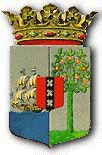 PUBLICATIEBLADLANDSBESLUIT, HOUDENDE ALGEMENE MAATREGELEN, van de 11de juli 2022 houdende wijziging van het Landsbesluit landsexamens v.w.o., h.a.v.o., v.s.b.o.____________In naam van de Koning!______De Gouverneur van Curaçao,In overweging genomen hebbende:dat het vak algemene natuurwetenschappen voor het voorbereidend wetenschappelijk onderwijs en voor het hoger algemeen voortgezet onderwijs in het Landsbesluit scholen v.w.o., h.a.v.o., v.s.b.o. afgeschaft is; dat de samenstelling van het combinatiecijfer bij de uitslag van de landsexamens overeenkomt met die van de avond- en dagavondscholen voor het voorbereidend wetenschappelijk onderwijs en het hoger algemeen voortgezet onderwijs; dat het nodig is het vorenstaande in het Landsbesluit landsexamens v.w.o., h.a.v.o., v.s.b.o., dat ter uitvoering strekt van artikel 57, vierde lid, van de Landsverordening voortgezet onderwijs vast te leggen;Heeft, de Raad van Advies gehoord, besloten:Artikel IHet Landsbesluit landsexamens v.w.o., h.a.v.o., v.s.b.o. wordt als volgt gewijzigd:A 	In artikel 26, zesde lid, wordt “algemene sociale wetenschappen, algemene natuurwetenschappen en profielwerkstuk“ vervangen door: algemene sociale wetenschappen, een moderne vreemde taal en het profielwerkstuk.B	In artikel 30, zesde lid, onderdeel a, onder 2°, wordt “de vakken algemene natuurwetenschappen en algemene sociale wetenschappen” vervangen door: het vak algemene sociale wetenschappen en wordt “worden niet vermeld” vervangen door: wordt niet vermeld.Artikel IIVoor de kandidaten die voor de datum van inwerkingtreding van dit landsbesluit een voldoende behaald hebben voor het vak algemene natuurwetenschappen, blijft het behaalde cijfer onderdeel uitmaken van het combinatiecijfer, bedoeld in artikel 30, zesde lid, onderdeel a, onder 2°, van het Landsbesluit landsexamens v.w.o., h.a.v.o., v.s.b.o., zoals dat artikel luidde op de datum van inwerkingtreding van dit landsbesluit.	Artikel IIIDit landsbesluit treedt in werking met ingang van de dag na de datum van bekendmaking en werkt terug tot en met 1 augustus 2017.Gegeven te Willemstad, 11 juli 2022L.A. GEORGE-WOUTDe Minister van Onderwijs,Wetenschap, Cultuur en Sport,S.A. VAN HEYDOORNUitgegeven de 15de augustus 2022De Minister van Algemene Zaken a.i.,S.A. VAN HEYDOORNNota van toelichting behorende bij het Landsbesluit, houdende algemene maatregelen, van de 11de juli 2022 houdende wijziging van het Landsbesluit landsexamens v.w.o., h.a.v.o., v.s.b.o.AlgemeenDit landsbesluit strekt ertoe dat het vak “combinatiecijfer” voor de landsexamenkandidaten aangepast wordt. Voor de landsexamenkandidaten hoger algemeen voortgezet onderwijs (hierna: h.a.v.o.) bestaat het combinatiecijfer uit het gemiddelde van de eindcijfers van de volgende twee onderdelen, te weten: algemene sociale wetenschappen en het profielwerkstuk. Voor de landsexamenkandidaten voorbereidend wetenschappelijk onderwijs (hierna: v.w.o.) bestaat het combinatiecijfer uit het gemiddelde van de eindcijfers van de volgende drie onderdelen, te weten: algemene sociale wetenschappen, het profielwerkstuk en een moderne vreemde taal. Het vak moderne vreemde taal komt in de plaats van het vak algemene natuurwetenschappen (hierna: anw), daar dit vak met ingang van 1 augustus 2016 is afgeschaft. In de onderstaande tabellen zijn ter verduidelijking van het bovenstaande, de vakken die deel uitmaken van het combinatiecijfer weergegeven. Voor het landsexamen v.w.o.:Voor het landsexamen h.a.v.o.:Artikel IIIn tegenstelling tot het regulier onderwijs is de landsexamenkandidaat niet verplicht om  in alle vakken examen doen. De landsexamenkandidaat kan er voor kiezen om alleen deelcertificaten te behalen. Aangezien het vak anw afgeschaft is en voor het laatst toegepast is in het schooljaar 2016/2017 kan het zijn dat sommige landsexamenkandidaten vóór deze periode een deellandsexamen in het vak anw hebben afgelegd en een voldoende behaald hebben. Voor deze kandidaten blijft het behaalde cijfer onderdeel uitmaken van het combinatiecijfer.  Terugwerkende krachtIn het Landsbesluit, houdende algemene maatregelen, van de 21ste april 2017 tot wijziging van het Landsbesluit scholen v.w.o., h.a.v.o., v.s.b.o. is het vak anw, dat ook  onderdeel vormde van het combinatiecijfer, met ingang van 1 augustus 2016 afgeschaft. Dit onderdeel wordt voor de v.w.o. kandidaten die landsexamen willen afleggen vervangen door een moderne vreemde taal. Helaas is bij de aanpassing van het vorengenoemde landsbesluit, abusievelijk nagelaten om het Landsbesluit landsexamens v.w.o., h.a.v.o., v.s.b.o. aan te passen. Omdat het vak anw met ingang van 1 augustus 2016 is afgeschaft, maar voor het tweede en derde jaar van het profielenonderwijs per 1 augustus 2017 in werking is getreden, wordt aan het onderhavige landsbesluit terugwerkende kracht verleend tot en met 1 augustus 2017. Financiële gevolgenDit landsbesluit heeft geen financiële gevolgen voor het Land.Advies Raad van AdviesOp 26 april 2022 heeft de Raad van Advies het advies met nummer RvA no. RA/09-22-LB uitgebracht. De Raad adviseert de regering om de toelichting op artikel II van het ontwerp aan te vullen. De Raad heeft namelijk geconstateerd dat in de nota van toelichting niet is gemotiveerd waarom het noodzakelijk is om uitdrukkelijk in artikel II van het ontwerp te bepalen dat de samenstelling van het combinatiecijfer waarin rekening gehouden is met het vak anw, van toepassing blijft op de groep kandidaten, bedoeld in artikel II. Het zij opgemerkt dat  de nota van toelichting aangevuld is met een toelichting op artikel II, conform het advies van de Raad van Advies.  Voor het overige is gevolg gegeven aan de opmerkingen van wetstechnische en redactionele aard van de Raad van Advies. De Minister van Onderwijs, Wetenschap, Cultuur en Sport, S.A. VAN HEYDOORNVerplichte vakken die deel uitmaken van het combinatiecijfer. Verplichte vakken die deel uitmaken van het combinatiecijfer. Verplichte vakken die deel uitmaken van het combinatiecijfer. Deelcijfer 1Deelcijfer 2Deelcijfer 3Algemene sociale wetenschappenProfielwerkstukModerne vreemde taalVerplichte vakken die deel uitmaken van het combinatiecijfer. Verplichte vakken die deel uitmaken van het combinatiecijfer. Deelcijfer 1Deelcijfer 2Algemene sociale wetenschappenProfielwerkstuk